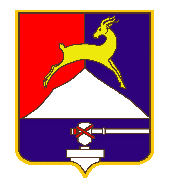 СОБРАНИЕ  ДЕПУТАТОВ     УСТЬ-КАТАВСКОГО ГОРОДСКОГО ОКРУГАЧЕЛЯБИНСКОЙ ОБЛАСТИПервое заседаниеРЕШЕНИЕот 25.01.2023       № 2                                                                     г. Усть-Катав  О внесении изменений в решение Собрания депутатов Усть-Катавского городского округа от 23.11.2022 года №169 «Об утверждении ставок на услуги по предоставлению торговых мест МУП «Городская служба благоустройства» на 2023 годРуководствуясь Федеральным законом от 06.10.2003 года №131-Ф3 «Об общих принципах организации местного самоуправления в Российской Федерации», Уставом Усть-Катавского городского округа, Собрание депутатовРЕШАЕТ:1. Внести изменение в решение Собрания депутатов Усть-Катавского городского округа от 23.11.2022 года  № 169 Об утверждении ставок на услуги по предоставлению торговых мест МУП «Городская служба благоустройства» на 2023 год: 1.1 .Строку 1 Приложения 1 изложить в новой редакции:	2.Организацию исполнения данного решения возложить на заместителя главы Усть-Катавского городского округа-начальника Управления имущественных и земельных отношений.	3.Опубликовать данное решение в газете «Усть-Катавская неделя» и разместить на официальном сайте администрации Усть-Катавского городского округа www.ukgo.su.	4.Контроль за исполнением данного решения возложить не председателя комиссии по финансово-бюджетной и экономической политике С.Н.Федосову.Председатель Собрания депутатовУсть-Катавского городского округа                                            С.Н.ПульдяевГлава Усть-Катавского городского округа                                 С.Д.Семков № п/пНаименование услугиСтавки в рублях    1Торговые места в торговых рядах, палатках: размер торгового места (м) - 2* 1,5                   размер торгового места  (м)- 4,5*2190 руб.00 коп.           245 руб. 00 коп.